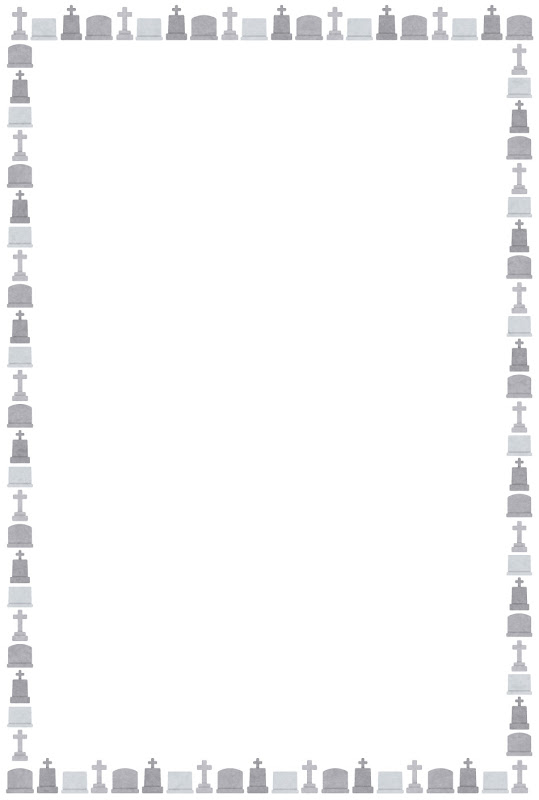 ・『特別な一日』朝山実／編 浅田次郎／[ほか]著徳間書店　2005.2  ISBN 4-19-892193-8  ・『父の戒名をつけてみました』　朝山実／著  中央公論新社 2013.12  ISBN 978-4-12-004563-9  ・『お弔いの現場人』ルポ葬儀とその周辺を見にいく  朝山実／著 　中央公論新社　2019.10  ISBN 978-4-12-005242-2  ・『待つ女』 浅田次郎読本  浅田次郎／編 　朝日新聞社文芸編集部 朝日新聞社 2002.2  ISBN 4-02-257705-3  ・『イッセー尾形の人生コーチング』朝山実／文 森田雄三／監修　連結社／編集 日経BP社 日経BP出版センター(発売) 2006.12  ISBN 4-8222-4559-4  ・『アフター・ザ・レッド』連合赤軍兵士たちの40年 AFTER THE RED:Some subsequent stories from the former soldiers of Coalition Red Army  朝山実／著　角川書店 角川グループパブリッシング(発売) 2012.2  ISBN 978-4-04-110126-1  ・『メメントモリ・ジャーニー』Mement Mori Journey  メレ山メレ子／著　亜紀書房 2016.9  ISBN 978-4-7505-1485-7  ・『DIY葬儀ハンドブック』遺体搬送から遺骨の供養まで  保存版!松本祐貴／著  駒草出版 2019.10  ISBN 978-4-909646-25-5  ・『きみが死んだあとで』 代島治彦／著　晶文社　2021.6  ISBN 978-4-7949-7269-9  ・『親父の納棺』柳瀬博一／著 日暮えむ／絵 幻冬舎 2022.8  ISBN 978-4-344-03991-9  　・『葬式は、要らない』島田裕巳／著 　幻冬舎　2010.1    　 ISBN 978-4-344-98158-4  　・『なぜ戒名を自分でつけてもいいのか』ブッダの教えから戒名を考える橋爪大三郎／著　サンガ　 2012.4  ISBN 978-4-904507-91-9  ※その他、雑誌に掲載記事多数